        Sommerbetreuungsabfrage für die neuen Erstklässler 2024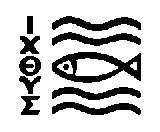 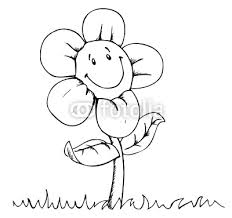 Liebe Eltern,bald sind Ihre Kinder Schulkinder/Erstklässler und wir freuen uns auf sie.  Unsere Ferienbetreuung beginnt für alle Kinder erst ab dem 12. August 2024, da wir immer die ersten drei vollen Wochen der Sommerferien eine Schließzeit haben (22.7.- 09.08.2024).                                               Freitag, den 30.08.2024 findet an unserer Schule der Präsenztag für alle Kollegen statt. Damit alle Erzieherinnen am gemeinsamen Schuljahresvorbereitungs-Präsenztag teilnehmen können, bitten wir Sie um Verständnis, dass wir an dem Tag keine Ferienbetreuung anbieten. Für Notfälle versuchen wir eine Notbetreuung in einer Partnerschule zu organisieren. Bitte dann bei Frau Brand melden.                                                                                                                     Je nach Modul in Ihrem Vertrag betreuen wir gerne Ihre Kinder von 7.30 Uhr bis 18.00 Uhr in unseren Horträumen (bitte beachten: spätestens bis 9.00 Uhr da sein). Um gut planen zu können, benötigen wir dringend Ihren genauen Betreuungsbedarf für die Ferientage und besonders für die Tage in der ersten Schulwoche. Das Formular der Ganztagsbetreuung, geben Sie bitte spätestens am ersten Betreuungstag ausgefüllt ab. Nicht zu vergessen: Für die Ferienbetreuung benötigen wir vor dem 12.Juli Ihren Hortgutschein vom JA, um den Betreuungsvertrag rechtzeitig fertig zu bekommen (mit Frau Brand einen Termin vereinbaren), damit wir Ihr Kind aufnehmen dürfen.                                       Name des Kindes:   ___________________________              Klasse:   ________  Hort wird nicht benötigt:  ____Mo.12.08.2024  von:   _______    bis:   _______     	Mo.  19.08.2024  von: _____  bis:  _____Di.  13.08.2024  von:    _______   bis:   _______      	Di.    20.08.2024  von: _____ Bis:  _____Mi. 14.08.2024  von:    _______   bis:   _______      	Mi.   21.08.2024  von:  _____ bis: _____Do. 15.08.2024  von:    _______   bis:   _______      	Do.  22.08.2024  von: ______ bis: _____Fr.  16.08.2024  von:    _______   bis:  _______        	Fr.   23.08.2024  von: ______ bis: _____Mo.26.08.2024 von:   _______    bis:   _______   Schulwoche:  Mo.02.09.2024  von: _____  bis:____ Di.  27.08.2024 von:    _______   bis:   _______                             Di.  03.09.2024  von: _____  bis: ____ Mi. 28.08.2024 von:    _______   bis:   _______                             Mi. 04.09.2024  von: _____  bis: ____  Do. 29.08.2024 von:    _______   bis:   _______                             Do. 05.09.2024  von: _____  bis: ____Fr.  30.08.2024 gemeinsamer Präsenztag der                               Fr.   06.09.2024  von: ____   bis: ____                                                                                      Lehrer und Erzieher-keine Ferienbetreuung   In der Woche vom 02.09. – 06.09.2024, in der das neue Schuljahr beginnt, können alle werdenden Erstklässler unseren Hort ab 07.30 Uhr besuchen. Für Kinder ohne Vertrag ist um 13.30 Uhr Schulschluss, für die Ganztagskinder (EFöB-Hort) gelten die Abholzeiten laut Betreuungsvertrag.              Wir wünschen Ihnen eine schöne Sommerzeit und freuen uns auf unsere                                                                       neuen Erstklässler. Ihr Erzieherteam